Mainz, 11. Februar 2019Kostenlos zum Download: Handbook Country Risk 2019Im „Handbook Country Risk 2019“ veröffentlicht der internationale Kreditversicherer Coface die Bewertung von 161 Ländern und 13 Branchen. Das Buch fasst die Informationen über diese Märkte, deren Stärken und Schwächen, das Geschäftsumfeld sowie praktische Hinweise zusammen. Es kann von der Coface-Homepage kostenlos heruntergeladen werden: www.coface.de.Die Länderbewertungen erfolgen auf einer achtstufigen Skala von A1 (sehr niedriges Risiko), A2 (niedriges Risiko), A3 (akzeptables Risiko), A4 (noch akzeptables Risiko), B (signifikantes Risiko), C (hohes Risiko), D (sehr hohes Risiko) und E (extremes Risiko). Coface bewertet die 13 Branchen in 27 Ländern und sechs Regionen. Sie umfassen annähernd 87 Prozent des globalen BIP. Die Risikoskala hat vier Stufen: niedrig, mittel, hoch und sehr hoch.Die Informationen werden ständig aktualisiert und für jedes Land und jede Branche auf der Coface-Webseite veröffentlicht: www.coface.de/Economic-studiesMEDIENKONTAKT:Erich HIERONIMUS  - T. +49 (0) 6131 -323-541 – erich.hieronimus@coface.comCoface: for trade – Gemeinsam Geschäfte entwickelnMit 70 Jahren Erfahrung und dem dichtesten internationalen Netzwerk ist Coface ein bedeutender Kreditversicherer, Partner im Risikomanagement von Unternehmen und in der globalen Wirtschaft. Mit dem Anspruch, der agilste Kreditversicherer weltweit zu werden, unterstützt Coface 50.000 Kunden dabei, Geschäfte aufzubauen und dynamisch zu entwickeln. Die Produkte und Dienstleistungen schützen Unternehmen im nationalen und internationalen Business und helfen ihnen, Kreditentscheidungen zu treffen. 2017 hatte Coface rund 4.100 Mitarbeiter in 100 Ländern und erzielte einen Umsatz von 1,4 Mrd. Euro.www.coface.de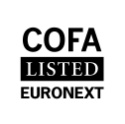 COFACE SA ist an der Börse notiert: Euronext Paris – Compartment AISIN: FR0010667147 / Ticker: COFA